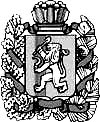 АДМИНИСТРАЦИЯ ПЕРВОМАНСКОГО СЕЛЬСОВЕТАМАНСКОГО РАЙОНАКРАСНОЯРСКОГО КРАЯП О С Т А Н О В Л Е Н И Е                   18.10.2021г                                    п.Первоманск                                     № 114О внесении дополнений в Перечень муниципального имущества, находящегося в собственности Первоманского сельсовета и свободного от прав третьих лиц (за исключением имущественных прав субъектов малого и среднего предпринимательства), предназначенного для предоставления во владение и (или) в пользование субъектам малого и среднего предпринимательства и организациям, образующим инфраструктуру поддержки субъектов малого и среднего предпринимательства, порядке и условиях предоставления в аренду включенного в указанный Перечень имуществаВ соответствии с Федеральным законом от 24.07.2007 № 209-ФЗ «О развитии малого и среднего предпринимательства», Уставом  Первоманского сельсовета, Администрация  Первоманского сельсовета ПОСТАНОВЛЯЕТ:	1. Внести дополнение в Перечень муниципального имущества находящегося в собственности Первоманского сельсовета и свободного от прав третьих лиц (за исключением имущественных прав субъектов малого и среднего предпринимательства), предназначенного для предоставления во владение и (или) в пользование субъектам    малого и среднего предпринимательства и организациям, образующим инфраструктуру поддержки субъектов малого и среднего предпринимательства, утвержденный Постановлением  администрации Первоманского сельсовета  от 03.07.2017 г. № 74.	1.1. Дополнить Перечень  пунктами  1-3, согласно приложению 1 к настоящему Постановлению.            2. Настоящее Постановление вступает в силу со дня официального опубликования в информационном бюллетене «Ведомости Манского района» и подлежит размещению на официальном сайте.   	3. Контроль за исполнением настоящего постановления оставляю за собой.Глава администрацииПервоманского сельсовета                                           Т.А. КраснослободцеваПриложение 1к постановлению  администрацииПервоманского сельсоветаОт 18.10.2021 № 114 Перечень муниципального имущества, находящегося в собственности Первоманского сельсовета и свободного от прав третьих лиц (за исключением имущественных прав субъектов малого и среднего предпринимательства), предназначенного для предоставления во владение и (или) в пользование субъектам малого и среднего предпринимательства и организациям, образующим инфраструктуру поддержки субъектов малого и среднего предпринимательства  Форма перечня муниципального имущества находящегося в собственности Первоманского сельсовета и свободного от прав третьих лиц (за исключением имущественных прав субъектов малого и среднего предпринимательства), предназначенного для предоставления во владение и (или) в пользование субъектам малого и среднего предпринимательства и организациям, образующим инфраструктуру поддержки субъектов малого и среднего предпринимательства, порядке и условиях предоставления в аренду включенного в указанный Перечень имущества Наименование объектаМестонахождение (адрес)объектаИдентификационныехарактеристикиобъекта (кадастровыйномер,и др.)Вид объекта(здание, строение,сооружение.нежилоепомещение,оборудование,машина, механизм ,установка,транспортное средство и т.д.)Техническиехарактеристика объекта ( годпостройки,(выпуска) и т.д.Цель использования объекта присдаче его варенду всоответствии сназначением объектаПримечание, в т.ч. сведения о нахождении объекта в аренде и срокедействия договорааренды, а также об иных обременениях( при их наличии)1Нежилое зданиеп. Первоманск производст-венный сектор № 8, здание 11088,3 кв.мНежилое здание1987Лесопереработка, производство строительных материалов, складское хранение, организация торговли промышленными товарамиАренда с 25.08. 2009г на 49 лет2Нежилое зданиеп.Первоманскпроизводственный сектор № 8, здание 243,5 кв.м Нежилое здание1987Лесопереработка, производство строительных материалов, складское хранение, организация торговли промышленными товарамиАренда с 25.08. 2009г на 49 лет3Земельный участокРоссия, Красноярский край, Манский район, 13 км автодороги Кускун-Шало-Выезжий Лог-Чистые-ключи7135 кв.м24:24:0101006:0012Земельный участок-Земли занятые производственными объектамиАренда с 25.08. 2009г на 49 лет